          Габаритные размеры светильника D-ArchiLine Tube 25-3000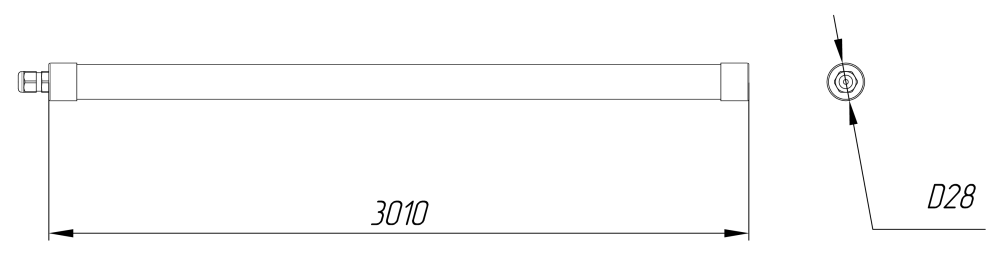           КСС светильника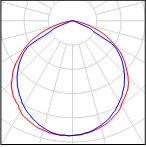                                                                             Д                                             _______________________________________________________________       * - завод изготовитель оставляет за собой право изменять характеристики           ** - заявленные в таблице характеристики могут изменяться в пределах +/- 10%          *** - все характеристики указаны при температуре окружающей среды +25 градусов Цельсия     ___________________________________________________________________     Паспорт     СВЕТИЛЬНИК СВЕТОДИОДНЫЙ     D-ARCHILINE TUBE 25-3000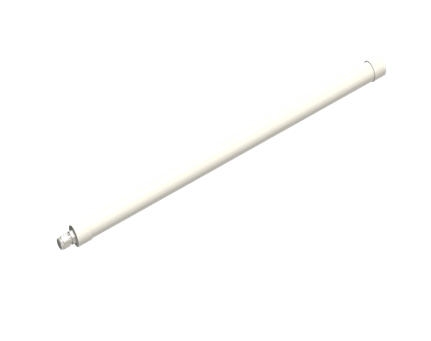                                                   ______________________________________________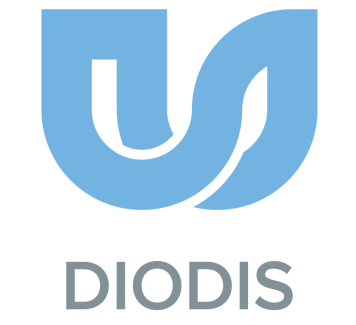                                                   Изготовитель: ООО НПО «Диодис»                                                  Россия, 420006, г.Казань, ул.Рахимова, д.16                                                  Тел. +7 (843) 528-25-88                                                  e-mail: info@diodis.com                              www.diodis.com        1.      Основные сведения об изделии и технические данные         1.1.  Светильник D-ArchiLine Tube 25-3000 предназначен для архитектурной и интерьерной подсветки.        1.2.  Светильник соответствует классу защиты 2 от поражения электрическим током по ГОСТ 12.2.007.0-75.        1.3.  Светильник изготавливается в климатическом исполнении УХЛ 1 по ГОСТ 15150, для работы при температуре         от -40 до +50° С и относительной влажности не более 80% при температуре +25° С.        1.4.  Светильник по степени защиты согласно ГОСТ 14254 соответствует группе IP67.        1.5. Светильник соответствуют требованиям ТР ТС 004/2011: СТБ IEC 60598-1-2008 (IEC 60598-1:2008), ГОСТ IEC                60598-2-1-2011, ГОСТ IEC 60598-2-3-2012, ГОСТ IEC 62031-2011, а также ТР ТС 020/2011: СТБ EH 55015-2006 (IEC                55015:2000); СТБ IEC 61547-2011 (IEC 61547:2009); ГОСТ 30804.4.2-2013 (IEC 61000-4-2:2008); ГОСТ 30804.4.4-                2013 (IEC 61000-4-4:2004); СТБ МЭК 61000-4-5-2006 (IEC 61000-4-5:2005); ГОСТ 30804.4.11-2013 (IEC 61000-4-11:                2004); СТБ ГЕС 61000-4-8-2011 (IEC 61000-4-8:2009); ГОСТ 30804.3.2-2013 (IEC 61000-3-2:2009); ГОСТ 30804.3.3-                2013 (IEC 61000-3-3:2008).        1.6. Основные технические характеристики сведены в таблице.        1.7. Общий вид и габаритные размеры светильников показаны на рисунке.2.    Комплектность2.1. В комплект поставки входят        - светильник...........................................................................................1 шт.        - паспорт, совмещенный с гарантийным талоном.......................................1 экз.        - упаковка..............................................................................................1 шт.3.    Ресурсы, сроки службы и хранения, гарантии изготовителя3.1.     Срок службы светильников составляет не менее 10 лет.            Указанные ресурсы, срок службы и хранения действительны при соблюдении потребителем              требований действующей эксплуатационной документации.3.2.     Гарантии изготовителя.3.2.1. Изготовитель гарантирует соответствие светильника требованиям технических условий             ТУ 27.40.39−004−35630175−2020 при соблюдении условий эксплуатации, транспортирования,            хранения и монтажа.3.2.2. Гарантийный срок эксплуатации светильников составляет 60 месяцев со дня ввода в эксплуатацию.3.2.3. При выявлении неисправностей в течение гарантийного срока, производитель обязуется осуществить              ремонт или замену изделия бесплатно. Гарантийные обязательства выполняются только при условии              соблюдения правил установки и эксплуатации изделия. Гарантийные обязательства не выполняются - производителем при: наличии механических, термических повреждений оборудования или его частей;- наличии следов самостоятельного вскрытия прибора и нарушении защитной маркировки;- поломках, вызванных неправильным подключением светильника; перенапряжением в электросети более, чем указано в Таблице; стихийными бедствиями.          При обнаружении вышеописанных нарушений, ремонт производится на платной основе по                 действующим на момент обращения к производителю расценкам.           ВНИМАНИЕ!!!           НАРУШЕНИЕ ПЛОМБЫ ПРИВЕДЁТ К СНЯТИЮ ИЗДЕЛИЯ С ГАРАНТИИ.           ВНИМАНИЕ!!!           ПО ВОПРОСАМ СЕРВИСНОГО ОБСЛУЖИВАНИЯ ИЗДЕЛИЙ СЛЕДУЕТ ОБРАЩАТЬСЯ ПО МЕСТУ ИХ            ПРИОБРЕТЕНИЯ.4. Требования по технике безопасности4.1. Не реже одного раза в год следует проверять надежность токопроводящих и заземляющих контактов.4.2. В процессе эксплуатации светильников следует соблюдать правила техники безопасности для работы с       электроустановками.ЗАПРЕЩАЕТСЯ:1) ИСПОЛЬЗОВАТЬ СВЕТИЛЬНИК БЕЗ ЗАЗЕМЛЕНИЯ2) ПРОВОДИТЬ ТЕХНИЧЕСКОЕ ОБСЛУЖИВАНИЕ СВЕТИЛЬНИКА, НАХОДЯЩИХСЯ ПОД НАПРЯЖЕНИЕМ;3) ЭКСПЛУАТИРОВАТЬ СВЕТИЛЬНИКИ С ПОВРЕЖДЕННОЙ ИЗОЛЯЦИЕЙ ПРОВОДОВ И МЕСТ ЭЛЕКТРИЧЕСКИХ СОЕДИНЕНИЙ.4) СВЕТИЛЬНИК ЗАПРЕЩЕНО ВКЛЮЧАТЬ С ДИММИРУЮЩИМИ УСТРОЙСТВАМИ!5.    Подготовка изделия к использованию5.1. Проверить комплектность светильника и его внешний вид, светильник визуально должен быть без повреждений.5.2. Смонтировать светильник. 5.3. Произвести подключение сетевых проводов.5.4. Светильник готов к эксплуатации.  ЗАПРЕЩАЕТСЯ: -  ПОДКЛЮЧАТЬ СВЕТИЛЬНИКИ ПО ВРЕМЕННОЙ СХЕМЕ!6.    Правила хранения6.1. Упакованные светильники хранить под навесами или в помещениях, при температуре окружающего воздуха от         минус 40 до плюс 40°С и относительной влажности воздуха не более 98% при отсутствии в воздухе кислотных и         щелочных примесей, вредно влияющих на светильник.6.2. Высота штабелирования не должна превышать 1 м.7.    Транспортирование7.1. Светильники в упакованном виде должны транспортироваться либо в контейнерах, либо закрытым видом            транспорта.ВНИМАНИЕ!!!            В целях соблюдения мер предосторожности от механических повреждений светильникА при перевозке, погрузке и выгрузке, необходимо следовать требованиям манипуляционных знаков на упаковке.8.    Утилизация8.1. По истечении срока службы светильники необходимо разобрать на детали, рассортировать по видам материалов и        утилизировать как бытовые отходы. Светильники с истекшим сроком службы относятся к V классу опасности отходов       (практически неопасные отходы) в соответствии с Приказом Министерства природных ресурсов РФ от 15.06.2001        года № 511.9.     Свидетельство о приемке9.1. Светильник D-ArchiLine Tube 25-3000 изготовлен и принят в соответствии с требованиями ТУ 27.40.39-004-35630175-         2020 и признан годным для эксплуатации.